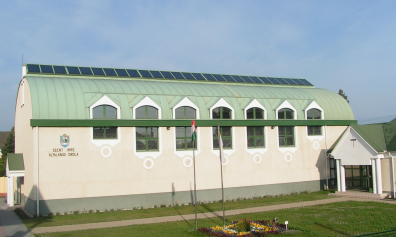 SZENT IMRE ÁLTALÁNOS ISKOLA        9545 Jánosháza, Ady E. u. 14.                 T/Fax: 95/450-103   E-mail: sztimre@sztimre.edu.hu               Honlap: szentimre.martinus.huJELENTKEZÉSI LAPa Szent Imre Általános Iskola2021/2022-es tanévének 1. osztályábaJelentkezési határidő: 2021. április 16.A jelentkezési lap e-mailben elküldhető, cím: sztimre@sztimre.edu.huDátum:						----------------------------------------------------							    szülő / gondviselő aláírásaA leendő 1. osztályos tanuló neve:Születési helye, ideje:Oktatási azonosítója (az óvodai szakvélemény tartalmazza):Édesanyja teljes születési neve:Apa / gondviselő teljes neve:Lakcím (postai elérhetőség):Telefonszám:Anya:Apa:Szülők e-mail címe (ha van):Anya:Apa:A gyermek felvételéről döntést hozunk, erről írásban értesítjük a szülőt. A beiratkozáshoz szükséges dokumentumok jegyzékét megtalálják iskolánk honlapján, illetve a beiratkozott tanulók szüleinek megküldjük. Bemutatásukra – a járványügyi helyzettől függően – egy később kijelölt időpontban kerül majd sor.A gyermek felvételéről döntést hozunk, erről írásban értesítjük a szülőt. A beiratkozáshoz szükséges dokumentumok jegyzékét megtalálják iskolánk honlapján, illetve a beiratkozott tanulók szüleinek megküldjük. Bemutatásukra – a járványügyi helyzettől függően – egy később kijelölt időpontban kerül majd sor.